Parent’s night - The address for Google is:51 Breithaupt St. KitchenerThere will be some visitor parking spaces in the lot across as well as parking on the street. We don't use the main Google entrance. Below is a photo showing where to enter...we'll have someone at the door to let parents in starting around 5:45pm.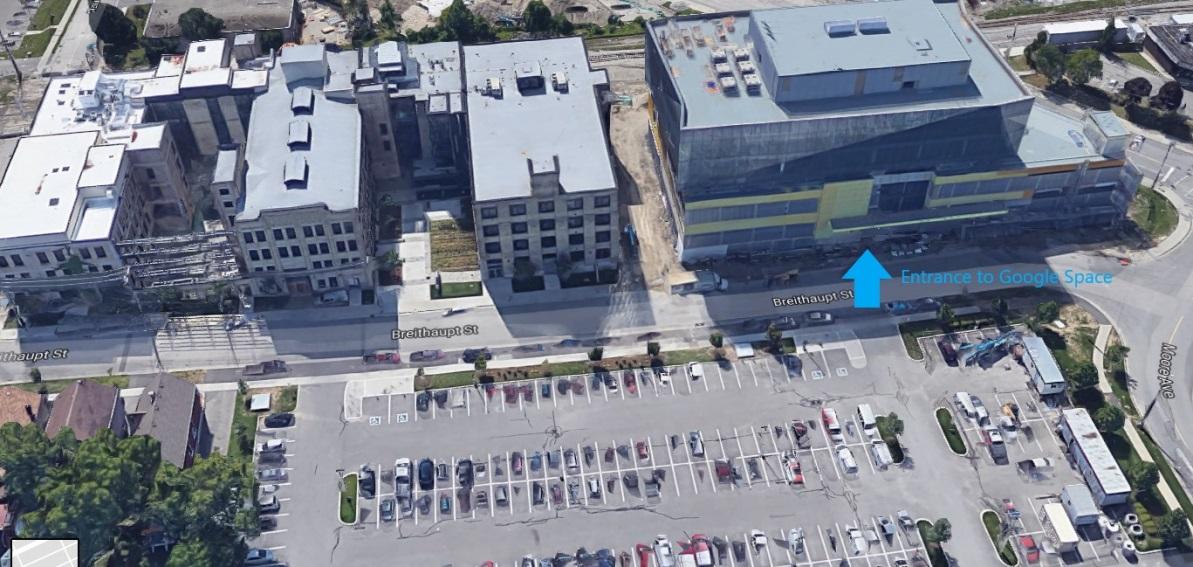 